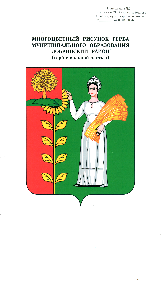 КОНТРОЛЬНО-СЧЁТНАЯ КОМИССИЯДОБРИНСКОГО МУНИЦИПАЛЬНОГО РАЙОНАЛИПЕЦКОЙ ОБЛАСТИ РОССИЙСКОЙ ФЕДЕРАЦИИОТЧЕТ о деятельности Контрольно-счетной комиссии Добринского муниципального района Липецкой области за 2023 год.п.ДобринкаРаздел 1. Общие положения.Отчет о деятельности Контрольно-счетной комиссии Добринского муниципального района в 2023 году (далее – Отчет) подготовлен в соответствии с требованиями статьи 19 Федерального закона от 07 февраля 2011 года №6-ФЗ «Об общих принципах организации и деятельности контрольно-счетных органов субъектов Российской Федерации и муниципальных образований», статьи 14 Положения «О Контрольно-счетной комиссии Добринского муниципального района Липецкой области», утвержденного решением Совета депутатов от 04.03.2022г. №121-рс.В Отчете отражены результаты деятельности Контрольно-счетной комиссии Добринского муниципального района (далее – КСК) по выполнению возложенных задач и реализации полномочий, определенных Бюджетных кодексом РФ (далее – БК РФ), Федеральным законом «Об общих принципах организации и деятельности контрольно-счетных органов субъектов РФ и муниципальных образований», решениями Совета депутатов Добринского муниципального района «О Положении «О Контрольно-счетной комиссии Добринского муниципального района Липецкой области» и «О бюджетном процессе Добринского муниципального района» и иными нормативными правовыми актами.Проведение контрольных и экспертно-аналитических мероприятий, подготовка на их основе результатов, предложений по устранению выявленных нарушений и недостатков, совершенствованию бюджетного процесса остаются основными направлениями деятельности КСК.Раздел 2. Общая характеристика деятельности Контрольно-счетной комиссии Добринского муниципального района.В своей деятельности КСК руководствуется утвержденными в установленном порядке методическими документами, в том числе стандартами внешнего муниципального финансового контроля. В отчетном периоде был актуализирован и принят в новой редакции Регламент КСК.КСК, как действующий орган внешнего муниципального финансового контроля, наряду с полномочиями, осуществляемыми в отношении районного бюджета и районных учреждений, в отчетном периоде осуществляла внешний контроль в сельских поселениях Добринского муниципального района в соответствии с заключенными соглашениями о передаче полномочий. Планирование работы КСК на 2023 год осуществлялось в соответствии с полномочиями КСК, с учетом результатов контрольных и экспертно-аналитических мероприятий, требованиями бюджетного законодательства. Планом на 2023 год было предусмотрено выполнение 75 мероприятий по направлениям деятельности КСК в том числе: контрольная – 36 и экспертно-аналитическая - 39.Структура проведенных мероприятий представлена на гистограмме.Всего в 2023 году в ходе осуществления внешнего муниципального финансового контроля проведено 36контрольных и 140 экспертно-аналитических мероприятий, в том числе 119 экспертиз проектов нормативных правовых актов.План работы отчетного года выполнен в полном объеме и в установленные сроки.В отчетном периоде проверкой охвачены 36 объектов, составлены и подписаны 36 актов проверки. Основная доля контрольных и аналитических мероприятий, как и в предыдущие годы, проводилась в органах местного самоуправления сельских поселений.Структура объектов контроля представлена следующим образом:Учитывая современные требования, предъявляемые к внешнему финансовому контролю, КСК ориентируется не только на оценку законности расходования бюджетных средств, но и на анализ эффективности использования муниципального имущества и финансовых ресурсов. Вопросы эффективности использования бюджетных средств и муниципального имущества исследуются в ходе каждой проверки.Сумма проверенных средств в 2023 году составила 66496,5 тыс. рублей.Установлено финансовых нарушений и недостатков на общую сумму 7169,4 тыс. рублей и неэффективное использование бюджетных средств в сумме 1545,4 тыс. рублей. В рамках устранения выявленных нарушений по результатам контрольных мероприятий объектам контроля внесено 5 представлений, содержащих информацию о выявленных нарушениях и недостатках, и соответствующие предложения по их устранению. Устранено финансовых нарушений и недостатков на общую сумму 3634,6 тыс. рублей.Председателем КСК по результатам контрольных мероприятий были возбуждены дела об административном правонарушении по статье 15.15.6 КоАП РФ: одно за значительное нарушение и 2 за незначительное нарушение требований к бюджетному учету, в том числе к составлению и представлению бюджетной отчетности. В соответствии с постановлениями мирового судьи 1 должностное лицо привлечено к административной ответственности в виде административного штрафа в сумме 5,0 тыс. рублей, двум должностным лицам назначено наказание в виде предупреждения.За ненадлежащее исполнение должностных обязанностей, в том числе повлекших нарушение действующего законодательства и неэффективное использование бюджетных средств, привлечены к дисциплинарной ответственности 4 должностных лица объектов проверки.В соответствии с Регламентом КСК в Совет депутатов и Главе муниципального района направлено 8 информационных писем о результатах проведенных контрольных мероприятий и 7 информационных писем главам сельских поселений.В течении 2023 года в представительство Союза муниципальных контрольно-счетных органов и Контрольно-счетную палату Липецкой области направлялись аналитические материалы, подготовленные по запросам.В формате экспертно-аналитических мероприятий КСК продолжалось осуществление ежеквартальных мониторингов хода исполнения районного и консолидированного бюджетов Добринского района.Подробная информация о деятельности КСК представлена в соответствующих разделах настоящего отчета.Раздел 3. Результаты контрольных мероприятий.В 2023 году КСК проведено 36 контрольных мероприятий. Объем проверенных средств (без учета внешней проверки годовой отчетности) составил 66496,5 тыс. рублей.Контрольные мероприятия были направлены на:определение соответствия отчетов об исполнении бюджетов и бюджетной отчетности требованиям бюджетного законодательства, а также ее достоверности – охвачено 23 объекта контроля (6 – главных распорядителей районного бюджета и 17 – главных распорядителей бюджета сельских поселений), проверку обоснованности, эффективности и целевого использования бюджетных средств – проверены 2 объекта контроля (администрации сельских поселений Верхнематренский сельсовет и Пушкинский сельсовет),проверка главных администраторов доходов бюджетов сельских поселений в части поступления доходов от использования имущества, находящегося в муниципальной собственности – охвачено 11 объектов контроля: администрации сельских поселений Березнеговатский сельсовет, Богородицкий сельсовет, Демшинский сельсовет, Добринский сельсовет, Дубовской сельсовет, Каверинский сельсовет, Нижнематренский сельсовет, Новочеркутинский сельсовет, Среднематренский сельсовет, Талицкий сельсовет, Хворостянский сельсовет.При проведении контрольных мероприятий в 2023 году установлено финансовых нарушений и недостатков на общую сумму 7169,4 тыс. рублей. Кроме того, отмечено неэффективное использование бюджетных средств в сумме 1545,4 тыс. рублей.Выявленные нарушения и недостатки классифицируются следующим образом.Наибольший объем финансовых нарушений связан с ведением бухгалтерского учета и составления бухгалтерской отчетности – 4328,8 тыс. рублей или 60,4% от общего объема нарушений и недостатков, а именно:нарушение требований, предъявляемых к оформлению фактов хозяйственной жизни экономического субъекта первичными учетными документами – 0,4 тыс. рублей (администрации сельских поселений Верхнематренский сельсовет и Пушкинский сельсовет),нарушение требований, предъявляемых к оформлению и ведению регистров учета (расхождения между первичными документами и регистрами) – 1779,5 тыс. рублей (администрации сельских поселений Верхнематренский сельсовет и Пушкинский сельсовет),нарушение общих требований к бюджетной, бухгалтерской (финансовой) отчетности – 2481,5 тыс. рублей (администрации сельских поселений Верхнематренский сельсовет (не отражена кредиторская задолженность), Пушкинский сельсовет (годовые назначения по доходам не соответствуют показателям, утвержденным решением о бюджете, не произведена переоценка земель), Березнеговатский сельсовет (не отражена задолженность по арендной плате), Талицкий сельсовет (не отражена задолженность по арендной плате)), нарушение требований, предъявляемых к правилам ведения бюджетного (бухгалтерского) учета (отсутствуют документы, подтверждающие оказание услуг) – 67,4 тыс. рублей (администрация сельского поселения Верхнематренский сельсовет).Факты нарушения законодательства в сфере управления и распоряжения муниципальной собственностью (несоблюдение порядка аренды земельных участков) выявлены в 2 случаях на сумму 1613,1 тыс. рублей, а именно, в администрации сельского поселения Талицкий сельсовет – 1174,9 тыс. рублей (не верно применена ставка арендной платы), в администрации сельского поселения Добринский сельсовет – 438,2 тыс. рублей (не учтено изменение кадастровой стоимости земельного участка). Нарушения в ходе формирования бюджета установлены в двух случаях на сумму 487,0 тыс. рублей (администрации сельских поселений Верхнематренский сельсовет и Пушкинский сельсовет). В нарушении статьи 174.2 Бюджетного кодекса РФ кредиторская задолженность, сложившаяся на начало финансового года, не была учтена при планировании бюджетных ассигнований. Также нарушен порядок ведения реестра расходных обязательств.В ходе исполнения бюджета установлены следующие нарушения:ненадлежащее исполнение полномочий ГАДБ (не ведется работа по взысканию задолженности по аренде и возмещению коммунальных услуг, занижение арендной платы за использование имущества) – 278,1 тыс. рублей (администрации сельских поселений Богородицкий сельсовет, Новочеркутинский сельсовет, Березнеговатский сельсовет, Талицкий сельсовет, Добринский сельсовет, Демшинский сельсовет),непринятие мер по удержанию неустойки и ее своевременному перечислению в доход бюджета – 219,9 тыс. рублей (все администрации сельских поселений за исключением Пушкинского сельсовета),нарушение порядка и условий оплаты труда – 17,8 тыс. рублей (администрации сельских поселений Верхнематренский сельсовет и Пушкинский сельсовет).В разделе финансовых нарушений, классифицируемых как «Иные нарушения и недостатки», в основном учтены следующие факты: не верное отнесение НФА на счета синтетического учета, необоснованно произведенные расходы.Кроме того, проверками выявлены случаи неэффективного использования бюджетных средств и имущества. Сумма неэффективно израсходованных средств и использования имущества составила в 2023 году 1545,4 тыс. рублей, в том числе:уплата пени и штрафов – 8,1 тыс. рублей,основные средства, требующие ремонта или списания – 1537,3 тыс. рублей.Раздел 4. Результаты реализации контрольных мероприятий.По результатам проведенных контрольных мероприятий руководителям объектов контроля направлено 6 представлений.В отчетном году устранено финансовых нарушений и недостатков на общую сумму 3634,6 тыс. рублей, что составляет 50,7% от суммы выявленных нарушений и недостатков, в том числе:восстановлены бюджетные средства,направлены арендаторам письма, договоры,приняты меры по использованию имущества, оформлены правовые отношения,устранены нарушения при ведении бюджетного учета и составлению отчетности.По результатам рассмотрения представлений:взыскана задолженность по договорам аренды в бюджеты сельских поселений в сумме 1682,1 тыс. рублей, в том числе пени – 205,7 тыс. рублей,в результате пересмотра условий договоров аренды дополнительно полученные доходы в 2023 году составили 1337,5 тыс. рублей,переданы материалы на рассмотрение в судебные органы по взысканию задолженности на сумму 48,9 тыс. рублей.Кроме того, внесены изменения в 22 НПА сельских поселений.Должностным лицом КСК составлен 1 протокол об административном правонарушении за значительное нарушение и 2 протокола за незначительное нарушение требований к бюджетному учету, в том числе к составлению и представлению бюджетной отчетности в отношении должностных лиц администрации сельских поселений Березнеговатский сельсовет, Пушкинский сельсовет, Талицкий сельсовет. По результатам трех контрольных мероприятий руководителями контрольных объектов привлечены к дисциплинарной ответственности 4 должностных лица.Информация по результатам контрольных мероприятий направлялась в адрес Совета депутатов Добринского муниципального района и Главы муниципального района, а также глав сельских поселений.Ежегодно, до утверждения отчетов об исполнении бюджетов за истекший календарный год, в соответствии с Бюджетным кодексом РФ, проводится внешняя проверка годовой бюджетной отчетности главных распорядителей бюджетных средств, а также сводного годового отчета об исполнении бюджета муниципального района.В 2023 году проверена годовая бюджетная отчетность за 2022 год у 17-ти главных распорядителей бюджетных средств сельских поселений, 6-ти главных распорядителей средств районного бюджета и 1 сводный годовой отчет об исполнении районного бюджета муниципального района, в ходе которой:проверено соответствие бюджетной отчетности требований нормативно-правовых актов по составу, содержанию и представлению;проведена проверка взаимосвязанных между собой показателей отдельных форм годовой бюджетной отчетности;проведена проверка соответствия показателей бюджетной отчетности и регистров бухгалтерского учета;проверено соответствие плановых показателей, указанных в отчетности, показателям, утвержденным Решениями о Бюджетах с учетом изменений, внесенных в ходе исполнения бюджета;проанализировано использование средств бюджета и соблюдение принципов и правил бухгалтерского учета, применяемых при подготовке бюджетной отчетности.По результатам проверок сделан вывод о достоверности бюджетной отчетности как носителя информации о финансовой деятельности. При проверке контрольных соотношений между взаимосвязанными показателями форм годовой бюджетной отчетности расхождений не установлено. Фактов недостоверности показателей бюджетной отчетности либо фактов, способных негативно повлиять на достоверность отчетности, не выявлено.Однако, по результатам контрольного мероприятия установлены отдельные недостатки и нарушения общих требований к составлению бухгалтерской (финансовой) отчетности экономического субъекта и ведению бюджетного учета, а именно:в нарушении ст.9 п.1 Федерального закона от 06.12.2011 №402-ФЗ «О бухгалтерском учете» операция «зачет аванса» не оформляется первичным учетным документом (Администрации Добринского муниципального района, администрация сельского поселения Дуровский сельсовет, администрация сельского поселения Мазейский сельсовет),установлены отдельные недостатки и нарушения при ведении бюджетного учета (администрация сельского поселения Дуровский сельсовет – расхождения остатка в расчетно-платежной ведомости с Главной книгой, администрация сельского поселения Талицкий сельсовет – остаток, отраженный в выписке из лицевого счета, не соответствует остатку по журналу операций),в нарушение п.166 Инструкции 191н установлены расхождения исходящих остатков в форме 0503168 «Сведения о движении нефинансовых активов» с остатками в Главной книге (Администрации Добринского муниципального района),в нарушение п.96 Инструкции 191н установлены расхождения между показателями формы 0503121 «Отчет о финансовых результатах деятельности» с показателями Главной книги (Отдел культуры администрации Добринского муниципального района).Акты по результатам внешней проверки годовой бюджетной отчетности за 2022 год направлены главным администраторам бюджетных средств районного бюджета и бюджетов сельских поселений с предложением рассмотреть результаты настоящей проверки и принять меры по устранению выявленных нарушений и недостатков, а также учесть в дальнейшем при формировании бюджетной отчетности.Раздел 5. Экспертно-аналитическая деятельность.Экспертно-аналитическая деятельность в 2023 году была представлена комплексом мероприятий по контролю формирования и исполнения районного бюджета и бюджетов сельских поселений.Структура и динамика проведенной экспертно-аналитической деятельности представлена на гистограмме:В рамках экспертно-аналитического направления деятельности в 2023 году подготовлено 140 аналитических материалов, в том числе:подготовлено 18 заключений по внешней проверке годовых отчетов об исполнении бюджетов,подготовлено 19 заключений на проекты решений, связанные с формированием районного бюджета и бюджетов сельских поселений,подготовлено 100 заключений на проекты решений, связанные с исполнением районного бюджета и бюджетов сельских поселений, вносимых в них изменений,мониторинг исполнения районного и консолидированного бюджетов за 3, 6 и 9 месяцев 2023 года.Экспертно-аналитическая деятельность направлена на предупреждение нарушений бюджетного законодательства, таких как неэффективное и (или) нецелевое использование бюджетных средств и других нарушений требований законодательства РФ, способных причинить ущерб району.Экспертно-аналитическая деятельность КСК осуществляется на трех последовательных стадиях:стадии предварительного контроля – экспертиза проектов бюджетов на очередной финансовый год и на плановый период,стадии оперативного контроля – анализ исполнения бюджетов текущего финансового года,стадии последующего контроля – анализ годовых отчетов об исполнении бюджетов за отчетный финансовый год.Предварительный контроль.Реализация полномочий КСК по экспертизе проектов решений о бюджетах, проектов решений о внесении изменений в них, в том числе обоснованности показателей бюджетов, осуществляется в рамках подготовки соответствующих заключений.В соответствии со статьей 9 Решения Совета депутатов Добринского муниципального района от 04.03.2022г. 121-рс «О Положении о Контрольно-счетной комиссии Добринского муниципального района Липецкой области Российской Федерации», Планом работы КСК на 2023 год подготовлены и представлены в Совет депутатов Добринского муниципального района и Советы депутатов сельских поселений заключения на проекты решений о внесении изменений в районный бюджет и бюджеты сельских поселений.Вносимые изменения, как в районный бюджет, так и в бюджеты сельских поселений в основном связаны с уточнением объемов доходов и расходов, в том числе за счет межбюджетных трансфертов из других бюджетов, дополнительно поступающих собственных доходов и перераспределения бюджетных ассигнований между главными администраторами бюджетных средств.Предложенные проекты Решений в целом соответствовали нормам и положениям бюджетного законодательства и были рекомендованы Советам депутатов для принятия в представленной редакции. В заключениях на проекты бюджетов на 2024 год и на плановый период 2025 и 2026 годов сделаны выводы о том, что проекты бюджетов внесены на рассмотрение в установленные сроки, в полном объеме и содержат все основные параметры, необходимые для принятия Решения о бюджете, установленные статьей 184.1 Бюджетного кодекса РФ.Размеры дефицита бюджетов, муниципального долга, резервного фонда не превышают предельных соотношений, определенных Бюджетным кодексом. Объем предусмотренных расходов соответствует суммарному объему доходов и источников финансирования бюджета, т.е. соблюдается принцип сбалансированности бюджетов.Вместе с тем, имеются отдельные недостатки, а именно, часть расходов бюджетов не нашла отражение в реестре расходных обязательств района и сельских поселений. Вместе с тем, КСК при подготовке заключений неоднократно указывала на данное несоответствие показателей финансирования. Соответствующее требование установлено Решениями Советов депутатов «О бюджетном процессе» и Порядком ведения реестров расходных обязательств, установленном районной администрацией и администрациями сельских поселений.По результатам проведенных экспертиз проекты бюджетов были рекомендованы Советам депутатов к принятию.Оперативный контроль.В рамках оперативного контроля в течение 2023 года КСК ежеквартально готовила отчеты о ходе исполнения районного и консолидированного бюджетов. Осуществлялся анализ, в том числе:полноты и своевременности поступления доходов бюджетов, уровня соответствия показателей кассового исполнения по доходам показателям, утвержденным Решениями о бюджетах, кассового исполнения расходов бюджетов, уровня соответствия показателей исполнения бюджетов показателям, утвержденным Решениями о бюджетах в разрезе бюджетной классификации, в том числе ведомственной структуры расходов бюджетов, по программным и непрограммным направлениям деятельности.По результатам осуществляемого КСК оперативного контроля по исполнению районного и консолидированного бюджетов подготовлены аналитические записки и направлены в адрес председателя Совет депутатов муниципального района и Главы муниципального района.Последующий контроль.На последующих этапах бюджетного процесса в соответствии с требованиями статьи 264.4 Бюджетного кодекса РФ и положений статей Решений Советов депутатов «О бюджетном процессе» КСК проводилась внешняя проверка годовых отчетов об исполнении районного бюджета и бюджетов сельских поселений.Анализ годовых отчетов об исполнении районного бюджета и бюджетов сельских поселений осуществлялся в соответствии со стандартом внешнего муниципального финансового контроля «Внешняя проверка годового отчета об исполнении районного бюджета».С учетом результатов проведенных контрольных мероприятий КСК подготовлены заключения на годовой отчет об исполнении районного бюджета и бюджетов сельских поселений за 2022 год, которые были направлены в адрес районного Совета депутатов, Советов депутатов сельских поселений, администрации муниципального района. По результатам внешних проверок годовых отчетов об исполнении районного бюджета и бюджетов сельских поселений за 2022 год нарушений бюджетного законодательства установлено не было.Раздел 6. Информационная, методологическая и иная деятельность.Гласность является одним из основных принципов деятельности контрольно-счетного органа. Принцип гласности реализуется путем размещения информации на официальной странице сайта администрации Добринского муниципального района, где публикуется общая информация, нормативные правовые акты, регулирующие деятельность, стандарты финансового контроля и организации деятельности, планы работы и другая информация.В отчетном году продолжена работа по пересмотру методологической базы КСК. Разработаны и утверждены два стандарта внешнего муниципального финансового контроля:стандарт внешнего муниципального финансового аудита (контроля) СВМФК 001 «Общие правила проведения контрольных мероприятий»,стандарт внешнего муниципального финансового аудита (контроля) СВМФК 002 «Контроль реализации результатов контрольных и экспертно-аналитических мероприятий».КСК взаимодействует со структурными подразделениями администрации района и администрациями сельских поселений в части представления необходимой информации, рассмотрения материалов проверок, устранения нарушений, разработки и принятия необходимых правовых актов для решения проблемных ситуаций.В целях повышения качества финансового контроля КСК постоянно совершенствует свой профессиональный уровень. В 2023 году Контрольно-счетная комиссия стала членом Союза муниципальных контрольно-счетных органов, который является авторитетным профессиональным сообществом единомышленников и активной площадкой для обмена опытом органов внешнего муниципального финансового контроля. А также приняла участие в конкурсе «Лучший муниципальный финансовый контролер России», проводимом Союзом МКСО, где заняла призовое место в номинации среди малых КСО.Также в рамках обучающих мероприятий, проводимых Союзом муниципальных контрольно-счетных органов принимала участие в работах круглого стола, семинарах и участвовала в семинарах, проводимых Счетной палатой РФ, рабочих встречах, организованных Контрольно-счетной палатой Липецкой области. Раздел 7. Основные задачи и направления деятельности КСК в 2024 году.В настоящее время возрастает роль муниципального финансового контроля как ключевого участника бюджетного процесса и стратегического планирования.Особый импульс и особое значение в работе Контрольно-счетной комиссии дает укрепление ее законодательной основы внесенными изменениями в Федеральный закон №6-ФЗ.Предоставление постоянного доступа к государственным и информационным системам позволит сократить трудовые и временные затраты на проведение контрольных мероприятий, увеличение времени на проведение аналитической работы, повышение ее качества и актуальности.Основные направления деятельности КСК в 2024 году сформированы в соответствии с полномочиями, закрепленными Решением Совета депутатов Добринского муниципального района №121-рс.Согласно плану работы Контрольно-счетной комиссии на 2024 год, утверждённому распоряжением от 27.12.2023г. №21-р будет проведено 25 контрольных и не менее 39 экспертно-аналитических мероприятий.В контрольные мероприятия включены:внешняя проверка бюджетной отчетности за 2023 год – охватит 6 главных распорядителей районного бюджета и 17 главных распорядителей бюджетов сельских поселений,проверка обоснованности, эффективности и целевого использования бюджетных средств запланирована в администрациях сельских поселений Тихвинский сельсовет и Талицкий сельсовет.В 2024 году КСК продолжит работу по обновлению и актуализации необходимых для контрольной и экспертно-аналитической деятельности стандартов внешнего муниципального финансового контроля в соответствие с общими требованиями Счетной палаты РФ.Деятельность Контрольно-счетной комиссии в 2024 году, как и прежде, будет направлена на выявление и предупреждение финансовых нарушений и недостатков, установление и устранение их причин, оказание содействия органам местного самоуправления района в работе, направленной на укрепление финансовой дисциплины, эффективное использование бюджетных средств и муниципального имущества.Одной из основных задач Контрольно-счетной комиссии в 2024 году будет оставаться предоставление объективной и независимой информации о формировании и исполнении районного бюджета и бюджетов сельских поселений, эффективности и результативности по управлению и распоряжению муниципальными финансами и имуществом.Контрольно-счетная комиссия стремится к тому, чтобы материалы контрольных и экспертно-аналитических мероприятий являлись для должностных лиц органов местного самоуправления источником объективной информации о состоянии бюджета района, уровне бюджетной дисциплины, качестве бюджетного планирования и других аспектах, связанных с бюджетным процессом.Председатель Контрольно-счётной комиссииДобринского муниципальногорайона                                                                                          Н.В.ГаршинаКлассификация нарушений и недостатковСумматыс. рублейОбъем нарушений в %Нарушения в ходе формирования бюджета487,06,8Нарушения в ходе исполнения бюджета515,87,2Нарушения ведения бухгалтерского учета, составления и представления бухгалтерской (финансовой) отчетности4328,860,4Нарушения в сфере управления и распоряжения муниципальной собственностью1613,122,5Иные нарушения и недостатки224,73,1Всего нарушений и недостатков7169,4100,0Кроме того, неэффективное использование бюджетных средств и имущества1545,4